________________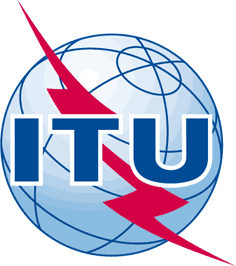 INTERNATIONAL TELECOMMUNICATION UNIONTELECOMMUNICATION
STANDARDIZATION SECTORSTUDY PERIOD 2017-2020SCV-TD126Rev1SCV-TD126Rev1INTERNATIONAL TELECOMMUNICATION UNIONTELECOMMUNICATION
STANDARDIZATION SECTORSTUDY PERIOD 2017-2020SCVSCVINTERNATIONAL TELECOMMUNICATION UNIONTELECOMMUNICATION
STANDARDIZATION SECTORSTUDY PERIOD 2017-2020Original: EnglishOriginal: EnglishVirtual, 7 December 2020Virtual, 7 December 2020Source:Source:Source:SCV Secretariat / CCV SecretariatSCV Secretariat / CCV SecretariatSCV Secretariat / CCV SecretariatSCV Secretariat / CCV SecretariatTitle:Title:Title:Agenda of the Coordination Committee for Terminology (CCT) conference call meetingAgenda of the Coordination Committee for Terminology (CCT) conference call meetingAgenda of the Coordination Committee for Terminology (CCT) conference call meetingAgenda of the Coordination Committee for Terminology (CCT) conference call meetingThe meeting starts at 13:00 hours (Geneva time)The meeting starts at 13:00 hours (Geneva time)The meeting starts at 13:00 hours (Geneva time)The meeting starts at 13:00 hours (Geneva time)Documents1Opening of the meetingOpening of the meetingOpening of the meetingOpening of the meeting2Approval of the agendaApproval of the agendaApproval of the agendaApproval of the agendaCCV/ADM/2 | 
SCV TD1263Summary records of the last CCT conference call meeting and of the SCV-only 17 July meetingSummary records of the last CCT conference call meeting and of the SCV-only 17 July meetingSummary records of the last CCT conference call meeting and of the SCV-only 17 July meetingSummary records of the last CCT conference call meeting and of the SCV-only 17 July meetingSCV-TD123/CCV/3
SCV-TD1254Review of input documents and follow-up actionsReview of input documents and follow-up actionsReview of input documents and follow-up actionsReview of input documents and follow-up actions4.1Terms and definitions from ITU-T SG2Terms and definitions from ITU-T SG2Terms and definitions from ITU-T SG2Terms and definitions from ITU-T SG2SCV-TD127, item 2
SCV-TD1284.2Terms approved by SG9 in ITU-T J.1012
Terms approved by SG9 in ITU-T J.1012
Terms approved by SG9 in ITU-T J.1012
Terms approved by SG9 in ITU-T J.1012
SCV-TD127, item 4
4.3Terms and definitions for distributed ledger technology from ITU-T SG17Terms and definitions for distributed ledger technology from ITU-T SG17Terms and definitions for distributed ledger technology from ITU-T SG17Terms and definitions for distributed ledger technology from ITU-T SG17SCV-TD1314.4Terms and definitions proposed by ITU-T SG16
(Ref. SCV-TD114)Terms and definitions proposed by ITU-T SG16
(Ref. SCV-TD114)Terms and definitions proposed by ITU-T SG16
(Ref. SCV-TD114)Terms and definitions proposed by ITU-T SG16
(Ref. SCV-TD114)CCV/84.5New terms and definitions from ITU-T SG11, and reply from SG11 to SCV-LS31 and SCV-LS32New terms and definitions from ITU-T SG11, and reply from SG11 to SCV-LS31 and SCV-LS32New terms and definitions from ITU-T SG11, and reply from SG11 to SCV-LS31 and SCV-LS32New terms and definitions from ITU-T SG11, and reply from SG11 to SCV-LS31 and SCV-LS32SCV-TD1304.6Documents received for information from ITU-T SG20, SG3, SG13, SG5, SG2Documents received for information from ITU-T SG20, SG3, SG13, SG5, SG2Documents received for information from ITU-T SG20, SG3, SG13, SG5, SG2Documents received for information from ITU-T SG20, SG3, SG13, SG5, SG2SCV-TD129 SCV-TD132 SCV-TD133 SCV-TD134/CCV/10
 SCV-TD127, item 34.7Definition for “Quasi Error Free” from ITU-R SG6Definition for “Quasi Error Free” from ITU-R SG6Definition for “Quasi Error Free” from ITU-R SG6Definition for “Quasi Error Free” from ITU-R SG6SCV-TD135/CCV/74.8ITU-T SG20 terms and definitions. 
Reply from ITU-R WP5A to SCV LS25ITU-T SG20 terms and definitions. 
Reply from ITU-R WP5A to SCV LS25ITU-T SG20 terms and definitions. 
Reply from ITU-R WP5A to SCV LS25ITU-T SG20 terms and definitions. 
Reply from ITU-R WP5A to SCV LS25SCV-TD136/CCV/54.9Revision of ‘transmission loss’ termsRevision of ‘transmission loss’ termsRevision of ‘transmission loss’ termsRevision of ‘transmission loss’ termsSCV-TD137/CCV/64.10Liaison statement on Coordination of Vocabulary and Terminology Liaison statement on Coordination of Vocabulary and Terminology Liaison statement on Coordination of Vocabulary and Terminology Liaison statement on Coordination of Vocabulary and Terminology CCV/94.11Outcome of the 16th meeting of the CVC of the ITU-R SGs, WPs and other Subordinate GroupsOutcome of the 16th meeting of the CVC of the ITU-R SGs, WPs and other Subordinate GroupsOutcome of the 16th meeting of the CVC of the ITU-R SGs, WPs and other Subordinate GroupsOutcome of the 16th meeting of the CVC of the ITU-R SGs, WPs and other Subordinate GroupsCCV/45ITU terminology database – follow-upITU terminology database – follow-upITU terminology database – follow-upITU terminology database – follow-upCCV/2(Rev.1)6Next CCT conference call meetingNext CCT conference call meetingNext CCT conference call meetingNext CCT conference call meeting7Any other businessAny other businessAny other businessAny other business8Closing remarksClosing remarksClosing remarksClosing remarks